Publicado en  el 08/11/2016 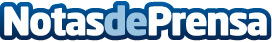 Los 'superchargers' de Tesla dejarán de ser gratuitos a partir de 2017La red de supercargadores de Tesla tendrá un coste económico superado los 400kWh anuales. Los vehículos vendidos antes de 2017 y entregados antes de abril de 2017 se verán exentos de esta nueva política.

Datos de contacto:Nota de prensa publicada en: https://www.notasdeprensa.es/los-superchargers-de-tesla-dejaran-de-ser Categorias: Automovilismo Consumo Industria Automotriz Otras Industrias Innovación Tecnológica http://www.notasdeprensa.es